Scheda 4 - Comunicazione delle variazioni del personale(da compilare in tutte le sue parti con la collaborazione dell’addetto locale, ove nominato)*Indicare Cat.B-C-D-EP, tecnico o amministrativo o area biblioteche, Prof I-II fascia, ricercatore, studente/allievo interno/tesista, assegnista, dottorando, borsista, contrattista, laureato frequentatore, ecc…** Indicare anche l’EDIFICIO (ove presente) e il PIANO.	Data  …………………………..	Il Responsabile della Struttura, prof. ing. Paolo Tortora	(firma)  ……………………………………..Cognome :  Cognome :  Nome :  Data di nascita :  Sesso:   M     FCodice fiscale :   Comune di nascita :                                                                Comune di nascita :                                                                Comune di residenza :  Telefono :  Telefono :  E-mail :  Orario settimanale (se contrattualizzato) :  Orario settimanale (se contrattualizzato) :  Qualifica* :Qualifica* :Sede di Lavoro (indirizzo) :Sede di Lavoro (indirizzo) :Area di lavoro/gruppo di ricerca (Nota 1) :Area di lavoro/gruppo di ricerca (Nota 1) :Numero/sigla locali di lavoro ** :Numero/sigla locali di lavoro ** :Responsabile dell’area di lavoro/Tutor :Responsabile dell’area di lavoro/Tutor :Periodo di permanenza previsto :Periodo di permanenza previsto :  SEZIONE 1 – COMUNICAZIONE DI:  Presa di servizio(a)  o   Proroga di contratto     a partire dal ……………………………. Trasferimento da altra sede (……………………………………………)	a partire dal ……………………………. Cambio Mansione(a)     a partire dal ……………………………. Ripresa dell’attività lavorativa dopo lunga assenza (b)  a partire dal …………………………….con conseguente RICHIESTA(a)/ VERIFICA(b) di IDONEITA’ ALLA MANSIONE SPECIFICA nei casi previsti dalla legge (D. Lgs 81/2008, art 18, comma 1, lett. g ; art 41, comma 2, lett. e-ter).Tipologia di attività :attività principalmente svolta in studio/ufficio (eventualmente con attività didattica e/o attività occasionale in laboratorio);attività di portineria/servizi generali/manutenzioni ……………………………………………attività amministrativa-gestionale   addetto di biblioteca   tecnico informatico con utilizzo di VDT per  più di 20 ore settimanali   meno di 20 ore settimanali  attività di laboratorio/altra attività di ricerca/ambulatorio (compilare scheda rischi specifica della Struttura, ove concordata con il Medico Competente - Nota 2 - oppure compilare lo spazio sottostante);altro ……………………………………………………………………………………………..Descrizione delle principali attività (Nota 3) :Descrizione delle principali attività (Nota 3) : SEZIONE 2  –  COMUNICAZIONE DI CESSAZIONE DELL’ATTIVITA’ LAVORATIVA (D. Lgs 81/2008, art. 18, comma 1, lett. g-bis)Cessazione dell’attività presso la Struttura a partire dal  …………………………………………………………..ISTRUZIONI PER LA COMPILAZIONEPer lavoratore si intende persona che, indipendentemente dalla tipologia contrattuale, svolge un’attività lavorativa nell’ambito dell’organizzazione di un datore di lavoro pubblico o privato, con o senza retribuzione, anche al solo fine di apprendere un mestiere, un’arte o una professione […].La compilazione del presente modulo ha 3 finalità atte ad ottemperare a precisi obblighi legislativi del Datore di Lavoro/Dirigente: (1) aggiornare l’organigramma della struttura in tempo reale; (2) consentire l’effettuazione di visite mediche preventive o straordinarie laddove ne è prevista l’obbligatorietà con il conseguente rilascio dei giudizio di idoneità da parte del medico competente (3) in caso di cessazione del rapporto di lavoro consentire al medico competente di rilasciare al lavoratore copia della cartella sanitaria e di rischio ed il suo invio all’ISPESL nei casi previsti dalla legge. Il modulo deve essere compilato a cura del Dirigente, sempre consapevole del contenuto del DVR della propria struttura, nei seguenti casi:(a) presa di servizio (o ripresa di servizio per proroga di contratto) o trasferimento da altra struttura o cambio di mansioni (in quest’ultimo caso se e solo se le nuove assegnazioni comportano nuovi rischi) – barrare la casella corrispondente [Sezione 1] (b) previsione di rientro al lavoro, dopo un periodo di assenza per malattia superiore ai 60 giorni continuativi solo per lavoratori ed equiparati destinati a svolgere mansioni per le quali, sulla base dei rischi professionali individuati nel DVR, sia obbligatoria la sorveglianza sanitaria [Sezione 1]cessazione del rapporto di lavoro di lavoratori ed equiparati; [Sezione 2]Note La denominazione indicata nella casella “Area di lavoro/gruppo di ricerca” deve corrispondere a quella riportata nel DVR della struttura o nel Documento del Medico Competente allegato al Manuale Sicurezza e Salute della Struttura.L’Addetto Locale provvederà ad inviare ai responsabili dei gruppi di ricerca la “Scheda rischi individuale” specifica per la Struttura, ove predisposta dal medico competente.Descrivere la tipologia di lavoro o della ricerca (Es. d’ufficio, di studio, di biblioteca con/senza front office, manutenzioni, portineria, docenza, ricerca/tesi con abituale/sporadica/occasionale (specificare) frequentazione di laboratorio/officina/ambulatorio/sala necroscopica/sala operatoria, contatto con animali (quali?), contatto con materiale biologico umano/animale, contatto con gas anestetici (indicare le tempistiche approssimative – ore-giorni/settimana), uso di VDT, attività in campo (fuori sede – specificare dove e per fare cosa)La presente scheda, compilata in OGNI SUA PARTE e sottoscritta dal responsabile della struttura, va inviata tramite l’addetto locale, ove nominato, al Medico Competente esclusivamente in forma elettronica e contemporaneamente allegata ad integrazione del Capitolo 2 del Manuale Sicurezza e Salute. La mancanza di informazioni utili alla comprensione della tipologia di lavoro svolto comporterà l’impossibilità di effettuare la sorveglianza sanitaria mirata.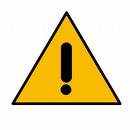 